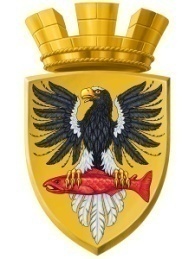                           Р О С С И Й С К А Я   Ф Е Д Е Р А Ц И ЯКАМЧАТСКИЙ КРАЙП О С Т А Н О В Л Е Н И ЕАДМИНИСТРАЦИИ ЕЛИЗОВСКОГО ГОРОДСКОГО ПОСЕЛЕНИЯот   26.  04.  2016					        № 341  -п       г. ЕлизовоВ соответствии со ст.ст. 36,37 Градостроительного кодекса Российской Федерации, ст.14 Федерального закона от 06.10.2003 № 131-ФЗ «Об общих принципах организации местного самоуправления в Российской Федерации», п.14 ч.2 ст.7 Федерального закона от 24.07.2007 № 221-ФЗ «О государственном кадастре недвижимости», Правилами землепользования и застройки Елизовского городского поселения, принятых Решением Собрания депутатов Елизовского городского поселения от 07.09.2011 года № 126, согласно Решениям Собрания депутатов Елизовского городского поселения от 19.02.2013 № 430 и от 25.09.2014 № 659, на основании обращения ФГУП «Администрация гражданских аэропортов (аэродромов)»ПОСТАНОВЛЯЮ:1. Уточнить вид разрешенного использования  земельного участка с кадастровым номером 41:05:0101006:5112, находящегося  в территориальной зоне объектов воздушного транспорта (ТИ 4) - «объекты федерального имущества аэродрома». 2. Направить данное постановление в филиал ФГБУ «ФКП Росреестра» по Камчатскому краю для внесения в государственный кадастр недвижимости сведений по уточнению вида  разрешенного использования земельного участка с кадастровым номером 41:05:0101006:5112.3. Управлению делами администрации Елизовского городского поселения  (Назаренко Т.С.)  разместить  настоящее постановление в информационно - телекоммуникационной сети «Интернет» на официальном сайте  администрации Елизовского городского поселения.4. Контроль за реализацией настоящего постановления возложить на руководителя Управления архитектуры и градостроительства администрации Елизовского городского поселения  Мороз О.Ю.5. Настоящее постановление вступает в силу после официального опубликования (обнародования).Глава администрацииЕлизовского городского поселения                                                                     Д.Б. ЩипицынОб уточнении вида разрешенного использования земельного участка с кадастровым номером  41:05:0101006:5112 